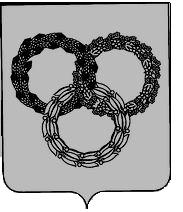 РОССИЙСКАЯ ФЕДЕРАЦИЯБРЯНСКАЯ ОБЛАСТЬКЛИМОВСКИЙ РАЙОНСОВЕТ НАРОДНЫХ ДЕПУТАТОВ пгт КЛИМОВОЧЕТВЕРТОГО СОЗЫВАРЕШЕНИЕот 26 ноября 2019 г. № 4-41О согласии на приватизацию служебного жилого помещения,расположенного по адресу: Брянская область, Климовский район, рп Климово,ул. Победы, д. 33В соответствии с Жилищным кодексом Российской Федерации, Федеральным законом от 06.10.2003 № 131-ФЗ «Об общих принципах организации местного самоуправления в Российской Федерации», пунктом 7.4. Порядком предоставления жилых помещений специализированного жилищного фонда городского поселения пгт Климово, утвержденный Решением Совета народных депутатов пгт Климово от 21.04.2016 года № 3-103, Протоколом № 4 заседания общественной комиссии по жилищным вопросам при администрации Климовского района Брянской области от 14.08.2019 года, руководствуясь Уставом городского поселения пгт Климово, Совет народных депутатов пгт Климово,РЕШИЛ:1. Дать согласие на приватизацию служебного жилого помещения, с кадастровым номером: 32:12:0010713:128, расположенного по адресу: Брянская область, Климовский район, рп Климово, ул. Победы, д. 33, находящегося в собственности муниципального образования городское поселение пгт Климово Брянской области.2. Решение направить в администрацию Климовского района для использования в работе.	       Глава пгт Климово 			    	Г.Н. Баранов